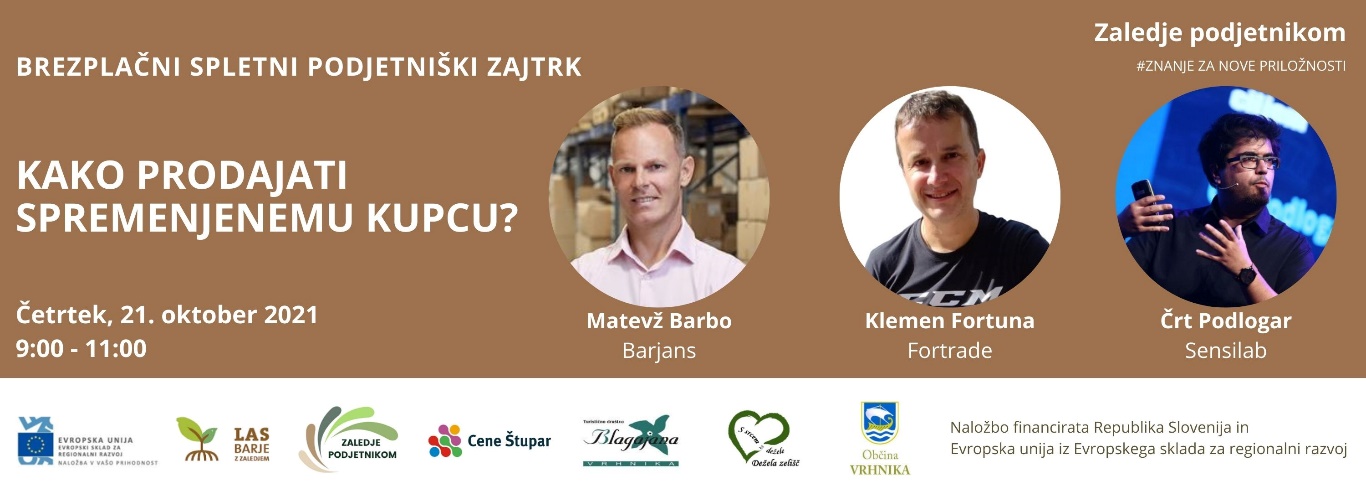 KAKO PRODAJATI SPREMENJENEMU KUPCU?Na 4. podjetniškem zajtrku programa »Zaledje podjetnikom« bomo v četrtek, 21. 10. 2021 ob 9.00, govorili o prodaji. Z odličnimi gosti, ki so dnevno vpeti v prodajo, bomo razpravljali:kako se je prodaja spremenila in kako se prilagoditi spremembam,koliko zares kupci kupujemo preko spleta, katerih trendov nikakor ne smemo spregledati. Pridružite se nam in pridobite nove ideje, kako prodajati spremenjenim kupcem.Program je subvencioniran in za vas BREZPLAČEN, namenjen je prebivalcem v občinah Brezovica, Borovnica, Dobrova – Polhov Gradec, Horjul, Log – Dragomer in Vrhnika, dobrodošli pa prav vsi, ki želite nadgraditi svoje znanje.4. PODJETNIŠKI ZAJTRK: Kako prodajati spremenjenemu kupcu?KDAJ: četrtek, 21. oktober 2021, med 9:00 in 11:00KJE: spletna platforma ZOOM (dan pred dogodkom boste prejeli povezavo)OBVEZNA PRIJAVA: https://forms.office.com/r/CQaLfywhfc  PRIJAVA NA ZAJTKPRIJAVA NA ZAJTKPRIJAVA NA ZAJTKGOSTJE:Matevž Barbo, direktor BarjansKlemen Fortuna, direktor FortradeČrt Podlogar, Ecommerce Marketing Manager, SensilabUvod: g. Bojan Čebela, župan Občine BorovnicaPodjetniški zajtrk vodi in povezuje Sanda Jerman, Vodja podjetniških in HR projektov pri Cene Štupar – CILJ.Več o projektu: https://www.cene-stupar.si/sl/projekti/zaledje-podjetnikom  Z zagotavljanjem podpornih, strokovnih in izobraževalnih aktivnosti želimo s projektom zvišati podjetniško usposobljenost in kompetence udeležencev, vključenih v izobraževanje oz. mentorstvo. Projekt je prvenstveno namenjen vzpodbujanju podjetništva v urbanih naseljih LAS Barje z zaledjem, prebivalcem v občinah Brezovica, Borovnica, Dobrova – Polhov Gradec, Horjul, Log – Dragomer in Vrhnika.Projekt bo prednostno podprl ženske in mlade iz urbanih naselij, nosilce poslovnih idej, ki s svojimi produkti in storitvami ustvarjajo dodano vrednost za družbo in okolje.Naložbo sofinancirata Republika Slovenija in Evropska unija iz Evropskega sklada za regionalni razvoj v okviru LAS Barje z zaledjem; za več informacij obiščite spletno mesto Strukturnih skladov: www.eu-skladi.si ter spletno stran LAS Barje z zaledjem: https://www.lasbarje.si/ .